	PERFECT MATCH ADOPT/FOSTER CAT APPLICATION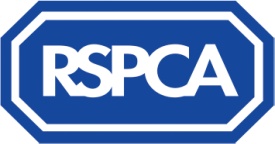 	To start the application we need to know what you’re looking for in a cat/kitten and learn about your home and your lifestyle.Are you interested in:	Adoption                    Fostering Have you seen a cat/kitten that you’re interested in?  Please tell us:Animal name			RSPCA centre/branch		How did you hear about us?		YOUR DETAILSTitle			First Name			Surname    		Address					Post Code		Email			Phone/Mobile		YOUR HOMEDo you:	Own your home	Rent your homeIf you rent, have you got written permission from your landlord?	Yes	NoDo you live near a busy road or railway line?	Yes	NoWho lives at home?	Number of adults:	Number of children:	Children’s ages:Any visiting children?	Yes	No	If yes, ages:Are there any other cats at your home?	Yes	No	If yes, how many?	Their gender:Are they neutered	Yes	No	and been vaccinated in the last twelve months?	Yes	NoAny other animals at your home?	Yes	No	If yes, please state what:3	YOUR LIFESTYLEAre you looking for:	A cat that lives in the house 100%	A cat that lives outside 100% 	A cat that lives inside but is free to come and go	Other requirement, please specify:How long do you expect to leave the cat alone on a regular basis:	Hours per day?	How often will this be?Are you planning to move home in the next six month?	Yes	NoDo you have any holidays planned in the next three months?	Yes	NoYOUR IDEAL CATPlease tick what is important to you:	Must be good with other cats		Must enjoy being picked up / petted	Must be good with dogs			Should be comfortable around children	Other requirements, please specify:YOUR EXPERIENCE WITH CATSPlease tell us about your experience with cats:YOUR SIGNATUREBy signing this form you verify that all the above information is true and accurate, you agree to the RSPCA Adoption/Fostering processes and that you’re happy to have a home visit.Your signature							DateYOUR INFORMATIONThe information you have provided on this form will be used by the RSPCA for the purposes of facilitating your application to foster or adopt a pet.  We will not use your personal information for any other purpose without prior notice to you and we will not share your personal information with third parties for their own marketing purposes.We’d love to keep you updated about our fundraising activities, products and ways in which you can support us to help animals.  Please tell us how you would like to hear from us:Post	Email/	Telephone	TextWhilst every care is taken to find the right cat for you, we cannot guarantee behaviour.Please take this form to your nearest animal centre/branch, or email if requested.